Cheminer vers soi avecle jeu de la transformation 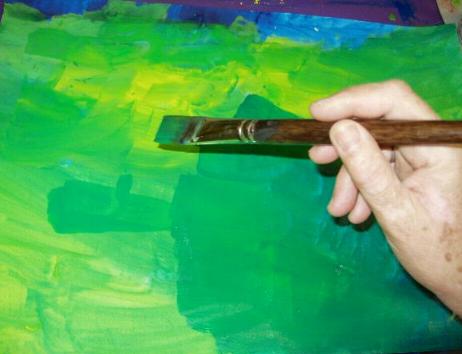  haut en couleurs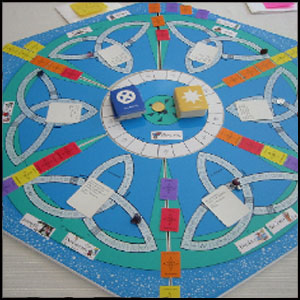 Ce stage vous permet d’une  manière ludique :d’entrer en contact avec la partie en vous « qui sait » de réaliser vos intentions et vos projetsde mieux vous connaître et d’améliorer vos relations avec les autresVous allez commencer ce stage en fixant un but que vous voulez atteindre et qui vous tient à cœur. Avec l’aide d’outils puissants vous prenez conscience de vos ressources personnelles. Vous identifiez les obstacles qui vous empêchent d’atteindre votre objectif et vous explorez la manière de les dépasser. Vous êtes soutenu(e)s dans votre cheminement par deux animatrices et les autres participants/es. Des séquences de travail créatives vous permettent d’intégrer encore mieux les changements qui auront lieu.Où et quand : à Sierre, Rue de la Mondèreche 624/25 novembre 2018samedi de 9.30 h-17h30,   dimanche de 10h-16h Tarif : 320 sFr. le weekend avec matériel inclusNombre de participants/es : 3 personnes seulement !Animatrices : Rosemarie Cordonier et Sandra Zentriegen  Rosemarie : animatrice certifiée INNERLINKS pour le « Jeu de la transformation », formatrice d’adultes et Certificat en psychologie holistique et transpersonnelle 079/692 49 27 ou 027/322 85 91 info@cheminerverssoi.ch, site web : www.cheminerverssoi.chSandra : pédagogue spécialisée & art thérapeute 078/743 22 04 ou 027/456 35 89 sanzen@bluewin.ch